บันทึกข้อความ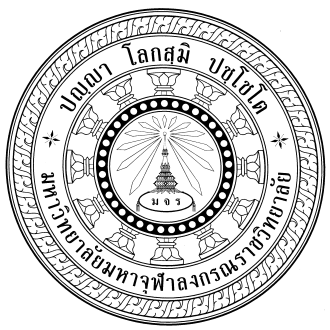 ส่วนงาน    ##################   โทร  ####   ที่    ศธ  ####/###                         	       วันที่  .........( วัน  เดือน ปี )...........เรื่อง    ขออนุมัติลงนามในหนังสือมอบอำนาจ สัญญาจ้างลูกจ้างชั่วคราว ปีงบประมาณ พ.ศ. .............นมัสการ  อธิการบดี	ตามที่มหาวิทยาลัยมหาจุฬาลงกรณราชวิทยาลัย ได้อนุมัติให้ต่อสัญญาจ้างลูกจ้างชั่วคราว 
ตามคำสั่งที่ ...../........ จำนวน ....... รูป/คน ปรากฏตามเอกสารที่แนบมาพร้อมนี้ นั้น		  เพื่อให้เป็นไปตามความในข้อ ๒ (๓) แห่งประกาศมหาวิทยาลัยมหาจุฬาลงกรณราชวิทยาลัย 
เรื่อง หลักเกณฑ์และวิธีการจ้างลูกจ้างชั่วคราว พุทธศักราช ๒๕๕๒ ซึ่งให้การจ้างลูกจ้างชั่วคราวต้องทำสัญญาจ้างให้เป็นไปตามหลักเกณฑ์และวิธีการที่มหาวิทยาลัยกำหนดไว้สำหรับบุคลากรโดยอนุโลม จึงขออนุมัติมอบอำนาจให้ ………(ผู้รับมอบอำนาจ)………… ตำแหน่ง........(รองอธิการบดีฝ่ายกิจการทั่วไป/ผู้ช่วยอธิการบดีฝ่ายกิจการทั่วไป)..... เป็นผู้ลงนามในสัญญาแทนอธิการบดี ปรากฏตามหนังสือมอบอำนาจที่แนบมาพร้อมนี้		  จึงนมัสการมาเพื่อโปรดพิจารณาและอนุมัติ		     (......................................................)	     .........(ตำแหน่งหัวหน้าส่วนงาน).........